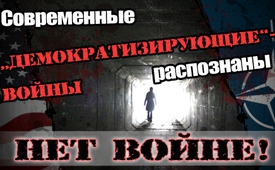 Современные „Демократизирующие“- войны распознаны – „Пусть никогда больше не будет войны!“ (короткая версия)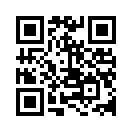 Со времени второй мировой войны до сегодняшнего дня имели и имеют место бесчисленные войны и военные преступления. Большинство из них были начаты и ведомы правительством США и также НАТО. Предлог для военной интервенции был всегда один и тот же: народ одной страны должен был быть освобождён от «жестокого диктатора» или...Со времени второй мировой войны до сегодняшнего дня имели и имеют место бесчисленные войны и военные преступления. Большинство из них были начаты и ведомы правительством США и также НАТО. Предлог для военной интервенции был всегда один и тот же: народ одной страны должен был быть освобождён от «жестокого диктатора» или «не демократической системы власти». Было симулировано, что должна быть введена мнимая демократия и свобода, исходящая от народа и во благо народа. Так под именем демократии и свободы были развязаны войны и разбомблены страны. Но есть простое средство, чтобы установить, оправдана ли хоть одна из этих войн, которые происходили под покровом демократизации: можно сравнить какая ситуация была в стране до и после войны. Если бы война и так называемая демократизация действительно происходила во благо народа, тогда условия жизни в стране после войны должны были бы быть лучше, чем до войны. Другими словами, условия жизни в стране ПОСЛЕ войны не должны быть хуже, чем они были ДО войны, якобы, под диктатором, иначе войну необходимо осудить как противоречащую международному праву. Но оцените сами, при помощи следующих 4х примеров, которые стоят как образец за все, так называемые войны за демократизацию:
Международное военное вторжение в Ливию в 2011 году
ДО войны – Ливия под Каддафи:
Ливия имела самый большой доход на душу населения на Африканском континенте. Часть доходов от продажи нефти непосредственно переводилась на счета ливийских граждан. Было очень мало налогов, даже предприятия лишь минимально облагались налогом. Иметь место проживания или дом, считалось правом человека, все вступившие в брак получали в перерасчёте 45.000 € от ливийского государства. Электроэнергия, медицинское обслуживание и образование были бесплатными. До Каддафи лишь 25 процентов ливийцев умели читать, после него – 83 процента. В 1970 годах Каддафи дал женщинам возможность эмансипироваться. Не было предписания для ношения определённой одежды, и все женщины имели возможность получить хорошее образование, если они этого хотели. Они были врачами, адвокатами, министрами, деловыми людьми или обычными домохозяйками, они могли выбрать, кем они хотят быть. 
Каддафи планировал создание банка и введение обеспеченной золотом валюты для Африки основав его, Ливия вывело бы всю Африку к свободе. К свободе от финансовых элит и империалистов, которые контролируют бедные страны и их собственность. Далее Каддафи стоял перед завершением самого большого в мире проекта трубопровода питьевой воды через Сахару – так называемый "Great-Man-Made-River-Projekt" «Великая рукотворная река» – для лучшего обеспечения населения и сельского хозяйства водой. Ливия была независимым и процветающим государством. Ко всему этом Каддафи помогал контролировать потоки беженцев из африканских стран. Для их приёма он применял европейские стандарты, чтобы держать в рамках приток в Европу. 

ПОСЛЕ – после жестокого убийства Каддафи:
Под предлогом вынужденной защиты ливийского народа от правителя Муаммара Каддафи, Ливия в течение семи месяцев подвергалась бомбёжке войсками НАТО под руководством США. Война стоила жизни около 50.000 ливийских мирных жителей, и столько же было ранено. Экономическая инфраструктура государства была разрушена бомбардировкой НАТО. 
Системы водоснабжения были подвергнуты атаке НАТО и разбомблены, как это подтверждают различные видеофильмы на YouTube. Согласно „Global Research“, центру глобальных исследований, с главным офисом в Канаде, война НАТО против Ливии поставила в опасность будущее проекта по питьевой воде – и тем самым благосостояние ливийского народа.
Ливийские денежные резервы в 150.000.000.000 долларов, теперь всемирно заморожены и, наверное, навсегда потеряны. Страна и дальше содрогается от столкновений соперничающих отрядов; нападения на правительство и убийства служащих правительства - в порядке вещей. С 2014 года идёт ожесточённая гражданская война. После Каддафи Ливия стала раем для банд перевозчиков, которые оттуда беспрепятственно перевозят беженцев в Европу. 

Первая иракская война (2. Война в Персидском заливе) 1990/91
ДО:
В 1972 году Ираку удалось получить национальный контроль над своими нефтяными месторождениями, которые до этого эксплуатировались интернациональными фирмами. Экономика процветала, от которой выигрывал и народ. В 1979 Ирак владел денежными резервами на сумму 35 миллиардов долларов и был на пороге индустриализации. Саддам Хусейн активно продвигал модернизацию экономики и промышленности, управления, полиции, сельского хозяйства и народного образования. К 1990 году грамотность среди девочек достигла более 90%. С помощью доходов от продажи нефти, помимо прочего выстраивалось обширное медицинское обслуживание, которое до начала 1990 го года считалось лучшим в арабском мире. Ирак был развивающейся страной.

ПОСЛЕ:
После того, как Садам Хусейн захватил Кувейт из-за конфликта по нефтяным полям, армия Ирака была почти полностью разбита коалицией, управляемой США. Для оправдания войны, через СМИ сначала были опубликованы некоторые сообщения о зверствах– позже разоблачённые как фальшивки.  
Среди них выдуманные «показания Наиры». Как минимум 120 000 иракских солдат и до 55000 цивилистов лишились жизни.
Длительный ущерб от снарядов с обеднённым ураном был опустошающим. С 1991 года умерло ровно 1,5 миллионов иракцев, среди них более 550 000 детей до пяти лет, от последствий возложенных на Ирак экономических санкций. Река Тигр превратилась после разрушения очистительных станций в открытую клоаку; с 1990 – 2003 годы США помешали импорту насосов и хлорки для очищения воды; в последствии смертность младенцев с 1990 до 1997 года поднялась с 3,3 до 12,5 процентов. 

Вторая Иракская война (3 Война в Персидском заливе) 2003 год
С обоснованием, что Саддам Хусейн, якобы владеет оружием массового уничтожения и сотрудничает с Аль-Каидой, войска США и их союзников вошли 20 марта 2003 года в Ирак. Оба обвинения были впоследствии опровергнуты комитетом по разведке сената США. До 2006 года погибло – согласно независимой „Lancet-Studie“ – 600 000 мирных жителей, это 90% всех жертв. Только во время трёхнедельных боевых действий в 2003 году США использовали от 1000 до 2000 тонн боеприпасов с ураном. В Эль-Фаллуджа, городе находящимся 70 километров от Багдада, радиоактивное заражение в несколько десятков раз выше, чем после бомбы в Хиросиме. С тех пор рождается все больше ужасно деформированных младенцев, без голов, с двумя головами или недостающими конечностями. 
Безчисленные зверские военные преступления со стороны войск США были обнародованы, частично и через WikiLeaks. После вывода последних частей войск США из Ирака в 2011 году, Ирак находится в состоянии, близкому к гражданской войне.

Война в Сирии с 2011 года
ДО
Сирийский центральный банк находится во владении и под контролем государства и не имеет долгов в Международном Валютном Фонде (МВФ). Президент Сирии Башар Аль-Асад несколько лет до войны ввёл демократию. До 2007 года Сирия была такой богатой и развивающейся страной, что могла принять 2 миллиона иракских беженцев. Система здравоохранения была бесплатной. Генетически модифицированные семена были запрещены, чтобы защитить народ от ущерба для здоровья. Сирия владеет огромными запасами нефти и газа на своей территории и вместе с Ираном ведёт строительство магистрального нефтепровода, без участия западных нефтяных гигантов. Население Сирии очень хорошо осведомлено о НОВОМ МИРОВОМ ПОРЯДКЕ. В СМИ и в университетах ведутся дебаты о влиянии глобальной правящей элиты. Сирия защищяет свою политическую, культурную и национальную идентификацию. 

ПОСЛЕ:
В ходе Арабской Весны с марта 2011 года, возник конфликт между правительством Башар Аль-Асада и различными, так называемыми «оппозиционными» группами. Вскоре после этого в страну прибыли тяжело вооружённые группировки и вмешались в гражданскую войну против Ассада. По последним данным Организации Объединённых Наций, до сего времени было убито более 250 000 человек – без скрытых цифр. Одна треть из них – мирные жители. Больше 3,8 миллионов сирийцев на сей день ищут убежище за рубежом, больше половины из них – дети. Наибольшее колличество беженцев в Европе в данный момент из Сирии. Все источники дохода закрылись посредством экономических санкций Запада. Экспорт горючего, нефти и техники запрещены. Импорт такого товара как пшеница сильно снизился и поэтому не хватает хлеба. Продукты питания стали вдвое дороже, чем до войны. Это по словам Йошуа Ландиса, профессора Университета Оклахомы, помимо прочего стратегия США, чтобы Сирию ослабить и привести к капитуляции. Утверждая, что Сирия применяет химическое оружие, США вместе с государствами НАТО пытались вступить в войну. Однако применение Асадом химического оружия не подтвердилось. Наоборот, он его даже уничтожал.

Война на Украине с 2014 года
ДО:
До войны Украина как внеблоковая страна в конфликте между Западом и Востоком, была мостом между Россией и ЕС. Членство в НАТО не планировалось. В ответ на Харьковское соглашение, подписанное в апреле 2010 года, которое позволяло размещение российского Черноморского флота в Крыму как минимум до 2042 года, Украина получала российский газ по льготным ценам. Збигнев Бжезинский, бывший советник по национальной безопасности Джимми Картера, описывает Украину как «сердце Мирового Острова», подразумевая под этим Евразию. Кто владеет Украиной, тот правит Мировым Островом и, следовательно, миром.  

ПОСЛЕ:
После свержения в Киеве 22 февраля 2014 года неконституционным путём Президента Украины Виктора Януковича, новое правительство послало войска против восточных регионов Донецка и Луганска. Они не признали смену власти и провозгласили себя независимыми "народными республиками". Виктория Нуланд, заместитель госсекретаря США, в прослушанном телефонном разговоре, случайно призналась, что США вложили пять миллиардов долларов, чтобы в Украине привести к власти новое правительство, руководимое США. 
На данный момент было убито примерно 6000 человек – это только официальные данные, 15000 ранено, около трёх миллионов человек бежали из своих домов. Согласно Агентству ООН по делам беженцев, более 150000 человек нашли убежище в России. В Восточной Украине ежедневно продолжается стрельба, бомбят дома, техническая инфраструктура в значительной степени повреждена: во многих городах только несколько часов в день есть вода и электричество, а в некоторых городах нет даже этого.  
С момента отстранения Януковича в Украине резко снизился уровень жизни:
почти 80% населения Украины живёт за чертой бедности. Если до свержения Януковича минимальная пенсия в перерасчёте на евро составляла 120 евро в месяц, то теперь – 40 евро, минимальная заработная плата составляла около 90 евро в месяц, теперь – 50 евро. Сегодня средняя заработная плата составляет около 120 евро в месяц. Инфляция в 2010-2013 годах составляла 3,5%, в 2015 году – это уже 40%. Темп роста дороговизны за последние 2 года для транспортных средств составил 30%, для топлива – 200%. Продукты стали в несколько раз дороже, например, на основные продукты питания – хлеб, крупы, мясо, молоко — цены выросли на 40%. Цена на электричество и на газ выросла на 110%. Следующий рост цен планируется каждые шесть месяцев. 
Иностранные компании расширяют своё влияние в украинском аграрном секторе, среди прочих такие как биотехнологические компании Монсанто, Каргилл и Дю Пон,.
По мнению украинских парламентариев, правительство в Киеве находится под полным контролем правительства США. Теперь с помощью законопроекта №2953 от мая 2015 года Западу будет позволено размещать на Украине своё ядерное оружие. Правительство США готово рискнуть войной в Европе, чтобы сохранить своё военное присутствие и господство.

[Модератор:]
В соответствии с этими фактами - до / после – можно сделать только один вывод: войны вряд ли можно оправдать и, уже никак не под предлогом демократии и свободы. Все эти и другие войны, такие как югославская война, война в Афганистане с 2001 года, гражданская война в Сомали или военное вмешательство в Йемене в 2015 году, стали возможными только благодаря умышленно распространённой лжи для того, чтобы опорочить страну назначения. И всю так называемую демократизацию и смену режима нынешнюю и будущую в таких странах, как бывшая Югославия, Словакия, Грузия и страны арабской весны, следует рассматривать также с этой точки зрения.
Теперь возникает вопрос: если во имя демократии политиками и СМИ снова оправдывается война или военная интервенция, будет ли народ внимателен или снова доверится лжи и пропаганде войны? Помогите нам посредством разъяснения, чтобы мы все научились своевременно вскрывать ложь и пропаганду и единодушно сказать: " Пусть никогда больше не будет войны!! Мы в этом не участвуем!"от dd/efИсточники:www.gegenfrage.com/rueckblick-obamas-umgestaltung-im-nahen-osten/

http://unsmil.unmissions.org/Default.aspx?tabid=3543&ctl=Details&mid=6187&ItemID=2099203&language=en-US

www.zeit.de/politik/ausland/2015-04/libyen-fluechtlinge-transitland

www.rp-online.de/politik/ausland/fluechtlinge-libyen-ist-nach-gaddafi-ein-paradies-fuer-schlepperbanden-aid-1.5031640
https://denkbonus.wordpress.com/2015/08/08/das-geheimnis-hinter-der-massenzuwanderung


Irak 1

https://de.wikipedia.org/wiki/Irak

www.blz.bayern.de/blz/web/irak/geschichte.html

www.blz.bayern.de/blz/web/irak/golfkriege.html#2

www.materialien.org/migration/texte/Fantomas.html

www.monde-diplomatique.de/pm/2010/09/10.mondeText1.artikel,a0008.idx,0

https://de.wikipedia.org/wiki/Resolution_661_des_UN-Sicherheitsrates

https://de.wikipedia.org/wiki/Zweiter_Golfkrieg#Wirtschaftssanktionen

https://de.wikipedia.org/wiki/Zweiter_Golfkrieg

www.unicef.at/news/einzelansicht/newsitem/irak-untersuchungen-weisen-auf-humanitaeren-notfall-hin/


Irak 2

https://de.wikipedia.org/wiki/Saddam_Hussein#Der_erste_Golfkrieg

https://de.wikipedia.org/wiki/Irakkrieg

www.kla.tv/1687

www.kla.tv/5039

www.youtube.com/watch?v=6x2F9Vzl13Y

https://de.wikipedia.org/wiki/Uranmunition#cite_note-3

www.seite3.ch/IrakDer%20verloreneKrieg/521711/detail.html

http://nhzzs.blogspot.com/2010/08/hiroshima-im-iraq-falludscha.html

www.youtube.com/watch?v=GTRaf23TCUI

S&G Nr. 6/2012

https://de.wikipedia.org/wiki/Besetzung_des_Irak_2003%E2%80%932011#Kriegsverbrechen_w.C3.A4hrend_der_Besatzung

www.lpb-bw.de/irak_krieg.html

www.srf.ch/news/international/der-irak-krieg-war-ein-komplott

https://de.wikipedia.org/wiki/Irak#Abzug_der_US-Truppen

www.gegenfrage.com/irak-krieg/

www.gegenfrage.com/wie-viel-kosteten-acht-jahre-krieg-gegen-den-irak/

Syrien

https://de.wikipedia.org/wiki/B%C3%BCrgerkrieg_in_Syrien

www.gegenfrage.com/made-for-war-der-imperialismus-oder-das-taegliche-geschaeft-der-vereinigten-staaten/

http://alles-schallundrauch.blogspot.ch/2012/03/gewaltsamer-regimewechsel-in-syrien-war.html

https://de.wikipedia.org/wiki/B%C3%BCrgerkrieg_in_Syrien#Beteiligte

www.gegenfrage.com/saudis-schicken-haeftlinge-zum-kampf-nach-syrien/

www.n24.de/n24/Nachrichten/Politik/d/6495522/charlie-hebdo-war--nur-die-spitze-des-eisbergs-.html

www.gegenfrage.com/rueckblick-obamas-umgestaltung-im-nahen-osten/

http://globalfire.tv/nj/13de/globalismus/nja13_8_gruende_fuer_den_syrienhass.htm

www.srf.ch/news/international/exodus-der-hoffnungslosen

www.news.ch/Mehr+als+200+000+Opfer+im+syrischen+Buergerkrieg/646311/detail.htm

www.srf.ch/news/international/80-tote-zivilisten-bei-us-angriff-in-syrien

www.zeit.de/politik/ausland/2015-05/kobane-syrien-luftangriff-usa-islamischer-staat-opfer-zivilisten

www.n-tv.de/politik/Woher-kommen-all-die-Fluechtlinge-article15691606.html

www.uno-fluechtlingshilfe.de/fluechtlinge/zahlen-fakten.html

www.nachdenkseiten.de/?p=26356

www.ag-friedensforschung.de/regionen/Syrien/leukefeld3.html

www.youtube.com/watch?v=TK1TyizRoYo


Ukraine

http://de.sputniknews.com/politik/20150104/300503051.html

www.youtube.com/watch?v=SMP00Tto8DI

http://www.pravda-tv.com/2015/06/ukraine-praesident-gibt-staatsstreich-zu/

http://de.sputniknews.com/politik/20100902/257209336.html#ixzz3ij0edFnh

https://theheartlandblog.wordpress.com/2012/06/21/geopolitischer-brennpunkt-ukraine/

http://ukraine-nachrichten.de/bericht-%C3%BCber-diskussion-abend-ukrainischen-menschenrechtlern-%C3%BCber-verletzungen-menschenrechten-v%C3%B6lkerrechts-ostukraine-berlin-28-07-2015_4305

www.welt.de/newsticker/news2/article136845897/Europarat-alarmiert-ueber-Verbrechen-gegen-Zivilisten-in-der-Ukraine.html

www.gegenfrage.com/ukraine-80-prozent-unter-der-armutsgrenze/

www.caritas.at/auslandshilfe/katastrophenhilfe-humanitaere-hilfe/laender-brennpunkte/ukraine/

www.epochtimes.de/Land-Grabbing-in-der-Ukraine-Nationale-und-internationale-Konzerne-erhalten-EU-Kredite-a1224155.html

www.neopresse.com/europa/ukraine-beschliesst-gesetz-westen-darf-atomwaffen-in-der-ukraine-stationieren/

http://de.sputniknews.com/politik/20150205/300975896.html#ixzz3imA3Ni4F

www.politaia.org/politik/europa/willy-wimmer-zu-waffenlieferungen-der-usa-in-die-ukraine/

www.gegenfrage.com/ukrainische-regierung-zu-100-unter-us-kontrolle/

ZeugenberichtМожет быть вас тоже интересует:---Kla.TV – Другие новости ... свободные – независимые – без цензуры ...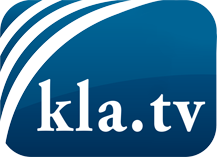 О чем СМИ не должны молчать ...Мало слышанное от народа, для народа...регулярные новости на www.kla.tv/ruОставайтесь с нами!Бесплатную рассылку новостей по электронной почте
Вы можете получить по ссылке www.kla.tv/abo-ruИнструкция по безопасности:Несогласные голоса, к сожалению, все снова подвергаются цензуре и подавлению. До тех пор, пока мы не будем сообщать в соответствии с интересами и идеологией системной прессы, мы всегда должны ожидать, что будут искать предлоги, чтобы заблокировать или навредить Kla.TV.Поэтому объединитесь сегодня в сеть независимо от интернета!
Нажмите здесь: www.kla.tv/vernetzung&lang=ruЛицензия:    Creative Commons License с указанием названия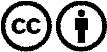 Распространение и переработка желательно с указанием названия! При этом материал не может быть представлен вне контекста. Учреждения, финансируемые за счет государственных средств, не могут пользоваться ими без консультации. Нарушения могут преследоваться по закону.